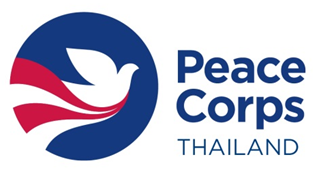 Optional (เป็นทางเลือก จะเลือกหรือไม่ก็ได้)  The SAO/Tessaban is interested in co-applying with the school to host a married couple volunteers.อบต./เทศบาลสนใจรับอาสาสมัครคู่สามีภรรยา โดยอาสาสมัครอีกหนึ่งคนจะทำงานในโครงการเพื่อนครูเพื่อการพัฒนาร่วมกับโรงเรียน โดยมีหลักเกณฑ์ของโรงเรียนในเบื้องต้น ดังนี้เป็นโรงเรียนประถมขนาดกลาง หรือโรงเรียนขยายโอกาสทางการศึกษา และมีครูครบชั้นทุกระดับชั้นไม่ได้ใช้การศึกษาระบบการศึกษาทางไกลไม่มีการจ้างครูชาวต่างชาติอยู่แล้ว และไม่มีอาสาสมัครต่างชาติจากองค์กรหรือหน่วยงานอื่นๆระยะทางจากบ้านพักของอาสาสมัครไปถึงโรงเรียน ควรเป็นระยะที่เหมาะสมกับการเดินทางโดยใช้จักรยาน และมีรถโดยสาร หรือยานพาหนะอื่น ที่ไม่ใช่มอเตอร์ไซค์ ให้อาสาสมัครใช้บริการได้อย่างสม่ำเสมอหากโรงเรียนมีความสนใจที่จะสมัครร่วมกับ อบต/เทศบาล สามารถดาวน์โหลดใบสมัคร และ คู่มือการขอรับอาสาสมัครเพิ่มเติมได้ที่เวปไซต์  http://thailand.peacecorps.gov/projects-TCCS.phpเมื่อทางโรงเรียนกรอกใบสมัครสมบูรณ์แล้ว ให้ท่านส่งใบสมัครมาพร้อมกันกับ อบต/เทศบาล ตามที่อยู่ในข้อ 3 หน้า 1 Part 1:  Host Agency Information(SAO/Tessaban)  ข้อมูลหน่วยงานที่ขอรับอาสาสมัคร (อบต./เทศบาล)ชื่อองค์การบริหารส่วนตำบล / เทศบาลตำบล (ภาษาไทย):            ชื่อองค์การบริหารส่วนตำบล / เทศบาลตำบล (ภาษาอังกฤษ):     ที่อยู่ (ภาษาไทย):      ที่อยู่ (ภาษาอังกฤษ):      โทรศัพท์:      		โทรสาร:                           อีเมล:          		        เว็บไซต์:       		ตั้งขึ้นเมื่อ พ.ศ.      ชื่อนายกอบต./เทศบาล.:     	                                                โทรศัพท์มือถือ:          โทรศัพท์บ้าน:      ดำรงตำแหน่งตั้งแต่วันที่                               ครบวาระ วันที่ 	     		ชื่อปลัดอบต./เทศบาล.:	     	                                                โทรศัพท์มือถือ:       โทรศัพท์บ้าน:      ระยะเวลาการปฏิบัติงาน         ปี         เดือนก่อนหน้านี้ พื้นที่ อบต./เทศบาล ของท่านเคยได้รับอาสาสมัครของหน่วยสันติภาพฯแล้ว       เคย         ไม่เคยถ้าเคยได้รับอาสาสมัครแล้ว กรุณากรอกข้อมูลด้านล่างชื่อ-สกุล อาสาสมัคร(ภาษาไทย):      ชื่อ-สกุล อาสาสมัคร(ภาษาอังกฤษ):      ชื่อโครงการที่อาสาสมัครมาปฏิบัติหน้าที่:                                            รุ่นที่:      ระยะเวลาการปฏิบัติหน้าที่:      ปี      เดือนชื่อบุคคลที่สามารถสื่อสารภาษาอังกฤษเบื้องต้นได้ชื่อ-นามสกุล(ภาษาไทย)     ชื่อ-นามสกุล(ภาษาอังกฤษ)      เบอร์โทรศัพท์      SAO/Tessaban Officer Informationข้อมูลเจ้าหน้าที่อบต./เทศบาลที่จะร่วมงานกับอาสาสมัคร :(เพื่อนร่วมงานภาคสนาม เช่น นักวิชาการศึกษา เจ้าหน้าที่พัฒนาชุมชน นักวิเคราะห์ เป็นต้น)(เพื่อนร่วมงานต้องเต็มใจที่จะทำงานร่วมกับอาสาสมัคร  ตลอดระยะเวลาสองปีที่อาสาสมัครทำงานอยู่ในชุมชน และโครงการที่จะเปลี่ยนงาน/ที่ทำงานในช่วง 2 ปีข้างหน้า)  SAO/Tessaban Officer Informationข้อมูลเจ้าหน้าที่อบต./เทศบาลที่จะร่วมงานกับอาสาสมัคร :(เพื่อนร่วมงานภาคสนาม เช่น นักวิชาการศึกษา เจ้าหน้าที่พัฒนาชุมชน นักวิเคราะห์ เป็นต้น)(เพื่อนร่วมงานต้องเต็มใจที่จะทำงานร่วมกับอาสาสมัคร  ตลอดระยะเวลาสองปีที่อาสาสมัครทำงานอยู่ในชุมชน และโครงการที่จะเปลี่ยนงาน/ที่ทำงานในช่วง 2 ปีข้างหน้า)    Name in Thai ชื่อ-นามสกุล(ภาษาไทย):        Name in English ชื่อ-นามสกุล(ภาษาอังกฤษ):       Position ตำแหน่ง:       Age อายุ:        ปี Degree/Majoring: วุฒิการศึกษา/วิขาเอก:      Telephone โทรศัพท์:        Mobile Phone โทรศัพท์มือถือ:        Email อีเมล:       ระยะเวลาการปฏิบัติงาน      ปี       เดือนงานด้านเยาวชนที่รับผิดชอบ:        Name in Thai ชื่อ-นามสกุล(ภาษาไทย):        Name in English ชื่อ-นามสกุล(ภาษาอังกฤษ):       Position ตำแหน่ง:       Age อายุ:        ปี Degree/Majoring: วุฒิการศึกษา/วิขาเอก:      Telephone โทรศัพท์:        Mobile Phone โทรศัพท์มือถือ:        Email อีเมล:       ระยะเวลาการปฏิบัติงาน      ปี       เดือนงานด้านเยาวชนที่รับผิดชอบ:      Part 2: ส่วนที่ 2 Partner Agencies  หน่วยงานร่วมที่จะปฏิบัติงานกับอาสาสมัครอาสาสมัครจะทำงานร่วมกับ 3 หน่วยงานหลักในตำบลคือ อบต./เทศบาล  โรงเรียน และ รพ.สต.Part 2: ส่วนที่ 2 Partner Agencies  หน่วยงานร่วมที่จะปฏิบัติงานกับอาสาสมัครอาสาสมัครจะทำงานร่วมกับ 3 หน่วยงานหลักในตำบลคือ อบต./เทศบาล  โรงเรียน และ รพ.สต.***ข้อมูลของโรงเรียนในตำบลของท่าน (ใส่ครบจำนวนตามจริง) ที่สนใจร่วมดำเนินกิจกรรมกับอาสาสมัครเพื่อพัฒนาศักยภาพเยาวชน และส่งเสริมกิจกรรมทักษะชีวิตให้กับเยาวชนในโรงเรียน (เยาวชนอายุระหว่าง 9-15 ปี หรือ ป.4-6 และ ม.1-3)**โรงเรียนระดับประถม หรือ มัธยมขยายโอกาส ที่ตั้งอยู่ในตำบลเดียวกันกับ อบต./เทศบาล ที่พร้อมจัดสรรชั่วโมงให้อาสาสมัครเข้าไปทำกิจกรรมกับเด็กนักเรียนเป็นประจำต่อเนื่องทุกสัปดาห์** หากมีมากกว่า 3 โรงเรียนให้ใส่ให้ครบตามจำนวนจริงที่สนใจจะเข้าร่วมโครงการTeachers Informationข้อมูลครูเพื่อนร่วมงานกับอาสาสมัคร:(ครูสอนสุขศึกษา/พละ/ลูกเสือ-เนตรนารี/ การงาน /ภาษาอังกฤษ ตั้งแต่ ป.4 ขึ้นไปถึง ม.3) ชื่อโรงเรียน(ภาษาไทย):            ชื่อโรงเรียน (ภาษาอังกฤษ):     ที่อยู่ (ภาษาไทย):      ที่อยู่ (ภาษาอังกฤษ):      ประเภทโรงเรียน: ประถม   ขยายโอกาส   มัธยมระยะทางจาก อบต/เทศบาล:      โทรศัพท์:      		โทรสาร:       อีเมล:          		เว็บไซต์:       		จำนวนนักเรียนที่มีอายุระหว่าง 9-15 ปี ประถมปลาย จำนวน        คน   มัธยมต้น จำนวน         คนกิจกรรมส่งเสริมศักยภาพเยาวชนที่โรงเรียนมีความสนใจ:ชื่อผู้อำนวยการโรงเรียน:     	                                              โทรศัพท์มือถือ:                      โทรศัพท์บ้าน:      เข้าดำรงตำแหน่งเมื่อ            ชื่อ-นามสกุล(ภาษาไทย):         ชื่อ-นามสกุล(ภาษาอังกฤษ):      Position ตำแหน่ง:      Age อายุ:      ปีDegree/Majoring: วุฒิการศึกษา/วิชาเอก:      Teaching Subjectสอนวิชา:      Teaching level สอนระดับชั้น:      Telephone โทรศัพท์:        Mobile Phone โทรศัพท์มือถือ:        Email อีเมล:       ระยะเวลาการปฏิบัติงาน     ปี     เดือนชื่อโรงเรียน(ภาษาไทย):            ชื่อโรงเรียน (ภาษาอังกฤษ):     ที่อยู่ (ภาษาไทย):      ที่อยู่ (ภาษาอังกฤษ):      ประเภทโรงเรียน: ประถม   ขยายโอกาส   มัธยมระยะทางจาก อบต/เทศบาล:      โทรศัพท์:      		โทรสาร:       อีเมล:          		เว็บไซต์:       		จำนวนนักเรียนที่มีอายุระหว่าง 9-15 ปี       ประถมปลาย จำนวน        คน   มัธยมต้น จำนวน         คนกิจกรรมส่งเสริมศักยภาพเยาวชนที่โรงเรียนมีความสนใจ:ชื่อผู้อำนวยการโรงเรียน:     	                                              โทรศัพท์มือถือ:                      โทรศัพท์บ้าน:      เข้าดำรงตำแหน่งเมื่อ            ชื่อ-นามสกุล(ภาษาไทย):         ชื่อ-นามสกุล(ภาษาอังกฤษ):      Position ตำแหน่ง:      Age อายุ:      ปีDegree/Majoring: วุฒิการศึกษา/วิชาเอก:      Teaching Subjectสอนวิชา:      Teaching level สอนระดับชั้น:      Telephone โทรศัพท์:        Mobile Phone โทรศัพท์มือถือ:        Email อีเมล:       ระยะเวลาการปฏิบัติงาน     ปี     เดือนชื่อโรงเรียน(ภาษาไทย):            ชื่อโรงเรียน (ภาษาอังกฤษ):     ที่อยู่ (ภาษาไทย):      ที่อยู่ (ภาษาอังกฤษ):      ประเภทโรงเรียน: ประถม   ขยายโอกาส   มัธยมระยะทางจาก อบต/เทศบาล:      โทรศัพท์:      		โทรสาร:       อีเมล:          		เว็บไซต์:       		จำนวนนักเรียนที่มีอายุระหว่าง 9-15 ปี       ประถมปลาย จำนวน        คน   มัธยมต้น จำนวน         คนกิจกรรมส่งเสริมศักยภาพเยาวชนที่โรงเรียนมีความสนใจ:ชื่อผู้อำนวยการโรงเรียน:     	                                              โทรศัพท์มือถือ:                      โทรศัพท์บ้าน:        เข้าดำรงตำแหน่งเมื่อ            ชื่อ-นามสกุล(ภาษาไทย):         ชื่อ-นามสกุล(ภาษาอังกฤษ):      Position ตำแหน่ง:      Age อายุ:      ปีDegree/Majoring: วุฒิการศึกษา/วิชาเอก:      Teaching Subjectสอนวิชา:      Teaching level สอนระดับชั้น:      Telephone โทรศัพท์:        Mobile Phone โทรศัพท์มือถือ:        Email อีเมล:       ระยะเวลาการปฏิบัติงาน     ปี     เดือน ข้อมูลของ รพ.สต. หรือ อนามัยในตำบลที่สนใจร่วมดำเนินกิจกรรมกับอาสาสมัครเพื่อพัฒนาศักยภาพเยาวชน และส่งเสริมกิจกรรมทักษะชีวิตให้กับเยาวชนในโรงเรียน รวมทั้งงานสุขอนามัยอื่น ๆ เพื่อเยาวชน (เยาวชนอายุระหว่าง 9-15 ปี) ข้อมูลของ รพ.สต. หรือ อนามัยในตำบลที่สนใจร่วมดำเนินกิจกรรมกับอาสาสมัครเพื่อพัฒนาศักยภาพเยาวชน และส่งเสริมกิจกรรมทักษะชีวิตให้กับเยาวชนในโรงเรียน รวมทั้งงานสุขอนามัยอื่น ๆ เพื่อเยาวชน (เยาวชนอายุระหว่าง 9-15 ปี) ข้อมูลของ รพ.สต. หรือ อนามัยในตำบลที่สนใจร่วมดำเนินกิจกรรมกับอาสาสมัครเพื่อพัฒนาศักยภาพเยาวชน และส่งเสริมกิจกรรมทักษะชีวิตให้กับเยาวชนในโรงเรียน รวมทั้งงานสุขอนามัยอื่น ๆ เพื่อเยาวชน (เยาวชนอายุระหว่าง 9-15 ปี) ข้อมูลของ รพ.สต. หรือ อนามัยในตำบลที่สนใจร่วมดำเนินกิจกรรมกับอาสาสมัครเพื่อพัฒนาศักยภาพเยาวชน และส่งเสริมกิจกรรมทักษะชีวิตให้กับเยาวชนในโรงเรียน รวมทั้งงานสุขอนามัยอื่น ๆ เพื่อเยาวชน (เยาวชนอายุระหว่าง 9-15 ปี)Public Health Officer Informationข้อมูลเจ้าหน้าที่สาธารณสุขที่จะร่วมงานกับอาสาสมัคร:   (พยาบาล/เจ้าหน้าที่/พนักงานสาธารณสุขที่ทำงานอนามัยโรงเรียน ในการให้ความรู้นักเรียน/เยาวชน ในเรื่องอนามัยเจริญพันธุ์และโรคติดต่อทางเพศสัมพันธ์ และเอชไอวีเอดส์ ในช่วงชั้น ป.4 – ม.3)  Public Health Officer Informationข้อมูลเจ้าหน้าที่สาธารณสุขที่จะร่วมงานกับอาสาสมัคร:   (พยาบาล/เจ้าหน้าที่/พนักงานสาธารณสุขที่ทำงานอนามัยโรงเรียน ในการให้ความรู้นักเรียน/เยาวชน ในเรื่องอนามัยเจริญพันธุ์และโรคติดต่อทางเพศสัมพันธ์ และเอชไอวีเอดส์ ในช่วงชั้น ป.4 – ม.3)  Public Health Officer Informationข้อมูลเจ้าหน้าที่สาธารณสุขที่จะร่วมงานกับอาสาสมัคร:   (พยาบาล/เจ้าหน้าที่/พนักงานสาธารณสุขที่ทำงานอนามัยโรงเรียน ในการให้ความรู้นักเรียน/เยาวชน ในเรื่องอนามัยเจริญพันธุ์และโรคติดต่อทางเพศสัมพันธ์ และเอชไอวีเอดส์ ในช่วงชั้น ป.4 – ม.3)  Public Health Officer Informationข้อมูลเจ้าหน้าที่สาธารณสุขที่จะร่วมงานกับอาสาสมัคร:   (พยาบาล/เจ้าหน้าที่/พนักงานสาธารณสุขที่ทำงานอนามัยโรงเรียน ในการให้ความรู้นักเรียน/เยาวชน ในเรื่องอนามัยเจริญพันธุ์และโรคติดต่อทางเพศสัมพันธ์ และเอชไอวีเอดส์ ในช่วงชั้น ป.4 – ม.3)  Public Health Officer Informationข้อมูลเจ้าหน้าที่สาธารณสุขที่จะร่วมงานกับอาสาสมัคร:   (พยาบาล/เจ้าหน้าที่/พนักงานสาธารณสุขที่ทำงานอนามัยโรงเรียน ในการให้ความรู้นักเรียน/เยาวชน ในเรื่องอนามัยเจริญพันธุ์และโรคติดต่อทางเพศสัมพันธ์ และเอชไอวีเอดส์ ในช่วงชั้น ป.4 – ม.3)  Public Health Officer Informationข้อมูลเจ้าหน้าที่สาธารณสุขที่จะร่วมงานกับอาสาสมัคร:   (พยาบาล/เจ้าหน้าที่/พนักงานสาธารณสุขที่ทำงานอนามัยโรงเรียน ในการให้ความรู้นักเรียน/เยาวชน ในเรื่องอนามัยเจริญพันธุ์และโรคติดต่อทางเพศสัมพันธ์ และเอชไอวีเอดส์ ในช่วงชั้น ป.4 – ม.3)  1.ชื่อรพ.สต.(ภาษาไทย):            ชื่อรพ.สต. (ภาษาอังกฤษ):     ที่อยู่ (ภาษาไทย):      ที่อยู่ (ภาษาอังกฤษ):      ระยะทางจาก อบต/เทศบาล:      โทรศัพท์:      		โทรสาร:       อีเมล:          		เว็บไซต์:       		ตั้งขึ้นเมื่อ พ.ศ.      	ชื่อผู้อำนวยการรพ.สต.:     	                                                โทรศัพท์มือถือ:                      โทรศัพท์บ้าน:      ระยะเวลาการปฏิบัติงาน         ปี         เดือน กิจกรรมส่งเสริมศักยภาพเยาวชนที่จะทำร่วมกับ อบต./ เทศบาลคือ:1.ชื่อรพ.สต.(ภาษาไทย):            ชื่อรพ.สต. (ภาษาอังกฤษ):     ที่อยู่ (ภาษาไทย):      ที่อยู่ (ภาษาอังกฤษ):      ระยะทางจาก อบต/เทศบาล:      โทรศัพท์:      		โทรสาร:       อีเมล:          		เว็บไซต์:       		ตั้งขึ้นเมื่อ พ.ศ.      	ชื่อผู้อำนวยการรพ.สต.:     	                                                โทรศัพท์มือถือ:                      โทรศัพท์บ้าน:      ระยะเวลาการปฏิบัติงาน         ปี         เดือน กิจกรรมส่งเสริมศักยภาพเยาวชนที่จะทำร่วมกับ อบต./ เทศบาลคือ:1.ชื่อรพ.สต.(ภาษาไทย):            ชื่อรพ.สต. (ภาษาอังกฤษ):     ที่อยู่ (ภาษาไทย):      ที่อยู่ (ภาษาอังกฤษ):      ระยะทางจาก อบต/เทศบาล:      โทรศัพท์:      		โทรสาร:       อีเมล:          		เว็บไซต์:       		ตั้งขึ้นเมื่อ พ.ศ.      	ชื่อผู้อำนวยการรพ.สต.:     	                                                โทรศัพท์มือถือ:                      โทรศัพท์บ้าน:      ระยะเวลาการปฏิบัติงาน         ปี         เดือน กิจกรรมส่งเสริมศักยภาพเยาวชนที่จะทำร่วมกับ อบต./ เทศบาลคือ:1.ชื่อรพ.สต.(ภาษาไทย):            ชื่อรพ.สต. (ภาษาอังกฤษ):     ที่อยู่ (ภาษาไทย):      ที่อยู่ (ภาษาอังกฤษ):      ระยะทางจาก อบต/เทศบาล:      โทรศัพท์:      		โทรสาร:       อีเมล:          		เว็บไซต์:       		ตั้งขึ้นเมื่อ พ.ศ.      	ชื่อผู้อำนวยการรพ.สต.:     	                                                โทรศัพท์มือถือ:                      โทรศัพท์บ้าน:      ระยะเวลาการปฏิบัติงาน         ปี         เดือน กิจกรรมส่งเสริมศักยภาพเยาวชนที่จะทำร่วมกับ อบต./ เทศบาลคือ:   ชื่อ-นามสกุล(ภาษาไทย):         ชื่อ-นามสกุล(ภาษาอังกฤษ):      Position ตำแหน่ง:        Age อายุ:         ปี  Degree/Majoring: วุฒิการศึกษา/วิชาเอก: Telephoneโทรศัพท์:        Mobile Phone โทรศัพท์มือถือ:            Email อีเมล:           ระยะเวลาการปฏิบัติงาน       ปี         เดือน   ชื่อ-นามสกุล(ภาษาไทย):         ชื่อ-นามสกุล(ภาษาอังกฤษ):      Position ตำแหน่ง:        Age อายุ:         ปี  Degree/Majoring: วุฒิการศึกษา/วิชาเอก: Telephoneโทรศัพท์:        Mobile Phone โทรศัพท์มือถือ:            Email อีเมล:           ระยะเวลาการปฏิบัติงาน       ปี         เดือน   ชื่อ-นามสกุล(ภาษาไทย):         ชื่อ-นามสกุล(ภาษาอังกฤษ):      Position ตำแหน่ง:        Age อายุ:         ปี  Degree/Majoring: วุฒิการศึกษา/วิชาเอก: Telephoneโทรศัพท์:        Mobile Phone โทรศัพท์มือถือ:            Email อีเมล:           ระยะเวลาการปฏิบัติงาน       ปี         เดือน   ชื่อ-นามสกุล(ภาษาไทย):         ชื่อ-นามสกุล(ภาษาอังกฤษ):      Position ตำแหน่ง:        Age อายุ:         ปี  Degree/Majoring: วุฒิการศึกษา/วิชาเอก: Telephoneโทรศัพท์:        Mobile Phone โทรศัพท์มือถือ:            Email อีเมล:           ระยะเวลาการปฏิบัติงาน       ปี         เดือน   ชื่อ-นามสกุล(ภาษาไทย):         ชื่อ-นามสกุล(ภาษาอังกฤษ):      Position ตำแหน่ง:        Age อายุ:         ปี  Degree/Majoring: วุฒิการศึกษา/วิชาเอก: Telephoneโทรศัพท์:        Mobile Phone โทรศัพท์มือถือ:            Email อีเมล:           ระยะเวลาการปฏิบัติงาน       ปี         เดือน   ชื่อ-นามสกุล(ภาษาไทย):         ชื่อ-นามสกุล(ภาษาอังกฤษ):      Position ตำแหน่ง:        Age อายุ:         ปี  Degree/Majoring: วุฒิการศึกษา/วิชาเอก: Telephoneโทรศัพท์:        Mobile Phone โทรศัพท์มือถือ:            Email อีเมล:           ระยะเวลาการปฏิบัติงาน       ปี         เดือน2.ชื่อรพ.สต.(ภาษาไทย):            ชื่อรพ.สต. (ภาษาอังกฤษ):     ที่อยู่ (ภาษาไทย):      ที่อยู่ (ภาษาอังกฤษ):      ระยะทางจาก อบต/เทศบาล:      โทรศัพท์:      		โทรสาร:       อีเมล:          		เว็บไซต์:       		ตั้งขึ้นเมื่อ พ.ศ.      	ชื่อผู้อำนวยการรพ.สต.:     	                                                โทรศัพท์มือถือ:                      โทรศัพท์บ้าน:      ระยะเวลาการปฏิบัติงาน         ปี         เดือนกิจกรรมส่งเสริมศักยภาพเยาวชนที่จะทำร่วมกับ อบต./ เทศบาลคือ : 2.ชื่อรพ.สต.(ภาษาไทย):            ชื่อรพ.สต. (ภาษาอังกฤษ):     ที่อยู่ (ภาษาไทย):      ที่อยู่ (ภาษาอังกฤษ):      ระยะทางจาก อบต/เทศบาล:      โทรศัพท์:      		โทรสาร:       อีเมล:          		เว็บไซต์:       		ตั้งขึ้นเมื่อ พ.ศ.      	ชื่อผู้อำนวยการรพ.สต.:     	                                                โทรศัพท์มือถือ:                      โทรศัพท์บ้าน:      ระยะเวลาการปฏิบัติงาน         ปี         เดือนกิจกรรมส่งเสริมศักยภาพเยาวชนที่จะทำร่วมกับ อบต./ เทศบาลคือ : 2.ชื่อรพ.สต.(ภาษาไทย):            ชื่อรพ.สต. (ภาษาอังกฤษ):     ที่อยู่ (ภาษาไทย):      ที่อยู่ (ภาษาอังกฤษ):      ระยะทางจาก อบต/เทศบาล:      โทรศัพท์:      		โทรสาร:       อีเมล:          		เว็บไซต์:       		ตั้งขึ้นเมื่อ พ.ศ.      	ชื่อผู้อำนวยการรพ.สต.:     	                                                โทรศัพท์มือถือ:                      โทรศัพท์บ้าน:      ระยะเวลาการปฏิบัติงาน         ปี         เดือนกิจกรรมส่งเสริมศักยภาพเยาวชนที่จะทำร่วมกับ อบต./ เทศบาลคือ : 2.ชื่อรพ.สต.(ภาษาไทย):            ชื่อรพ.สต. (ภาษาอังกฤษ):     ที่อยู่ (ภาษาไทย):      ที่อยู่ (ภาษาอังกฤษ):      ระยะทางจาก อบต/เทศบาล:      โทรศัพท์:      		โทรสาร:       อีเมล:          		เว็บไซต์:       		ตั้งขึ้นเมื่อ พ.ศ.      	ชื่อผู้อำนวยการรพ.สต.:     	                                                โทรศัพท์มือถือ:                      โทรศัพท์บ้าน:      ระยะเวลาการปฏิบัติงาน         ปี         เดือนกิจกรรมส่งเสริมศักยภาพเยาวชนที่จะทำร่วมกับ อบต./ เทศบาลคือ :    ชื่อ-นามสกุล(ภาษาไทย):         ชื่อ-นามสกุล(ภาษาอังกฤษ):      Position ตำแหน่ง:        Age อายุ:         ปี  Degree/Majoring: วุฒิการศึกษา/วิชาเอก: Telephoneโทรศัพท์:        Mobile Phone โทรศัพท์มือถือ:            Email อีเมล:           ระยะเวลาการปฏิบัติงาน       ปี         เดือน   ชื่อ-นามสกุล(ภาษาไทย):         ชื่อ-นามสกุล(ภาษาอังกฤษ):      Position ตำแหน่ง:        Age อายุ:         ปี  Degree/Majoring: วุฒิการศึกษา/วิชาเอก: Telephoneโทรศัพท์:        Mobile Phone โทรศัพท์มือถือ:            Email อีเมล:           ระยะเวลาการปฏิบัติงาน       ปี         เดือน   ชื่อ-นามสกุล(ภาษาไทย):         ชื่อ-นามสกุล(ภาษาอังกฤษ):      Position ตำแหน่ง:        Age อายุ:         ปี  Degree/Majoring: วุฒิการศึกษา/วิชาเอก: Telephoneโทรศัพท์:        Mobile Phone โทรศัพท์มือถือ:            Email อีเมล:           ระยะเวลาการปฏิบัติงาน       ปี         เดือน   ชื่อ-นามสกุล(ภาษาไทย):         ชื่อ-นามสกุล(ภาษาอังกฤษ):      Position ตำแหน่ง:        Age อายุ:         ปี  Degree/Majoring: วุฒิการศึกษา/วิชาเอก: Telephoneโทรศัพท์:        Mobile Phone โทรศัพท์มือถือ:            Email อีเมล:           ระยะเวลาการปฏิบัติงาน       ปี         เดือน   ชื่อ-นามสกุล(ภาษาไทย):         ชื่อ-นามสกุล(ภาษาอังกฤษ):      Position ตำแหน่ง:        Age อายุ:         ปี  Degree/Majoring: วุฒิการศึกษา/วิชาเอก: Telephoneโทรศัพท์:        Mobile Phone โทรศัพท์มือถือ:            Email อีเมล:           ระยะเวลาการปฏิบัติงาน       ปี         เดือน   ชื่อ-นามสกุล(ภาษาไทย):         ชื่อ-นามสกุล(ภาษาอังกฤษ):      Position ตำแหน่ง:        Age อายุ:         ปี  Degree/Majoring: วุฒิการศึกษา/วิชาเอก: Telephoneโทรศัพท์:        Mobile Phone โทรศัพท์มือถือ:            Email อีเมล:           ระยะเวลาการปฏิบัติงาน       ปี         เดือนCommunications  การติดต่อสื่อสาร:Communications  การติดต่อสื่อสาร:Communications  การติดต่อสื่อสาร:Communications  การติดต่อสื่อสาร:Communications  การติดต่อสื่อสาร:Communications  การติดต่อสื่อสาร:Communications  การติดต่อสื่อสาร:Communications  การติดต่อสื่อสาร:Communications  การติดต่อสื่อสาร:Communications  การติดต่อสื่อสาร:24 hour working landlineมีโทรศัพท์พื้นฐานที่ติดต่อได้ 24 ชม. Yes มี     Noไม่มี Yes มี     Noไม่มี Yes มี     Noไม่มี Yes มี     Noไม่มี Yes มี     Noไม่มีIf yes, please put the number      ถ้ามี กรุณาระบุหมายเลขโทรศัพท์If yes, please put the number      ถ้ามี กรุณาระบุหมายเลขโทรศัพท์If yes, please put the number      ถ้ามี กรุณาระบุหมายเลขโทรศัพท์If yes, please put the number      ถ้ามี กรุณาระบุหมายเลขโทรศัพท์Available mobile serviceมัสัญญาณโทรศัพท์มือถือ AIS        True    DTAC AIS        True    DTAC AIS        True    DTAC AIS        True    DTAC AIS        True    DTAC AIS        True    DTAC AIS        True    DTAC AIS        True    DTAC AIS        True    DTACOverseas callสามารถโทรทางไกลระหว่างประเทศได้ Yes ได้    No ไม่ได้ Yes ได้    No ไม่ได้ Yes ได้    No ไม่ได้ Yes ได้    No ไม่ได้ Yes ได้    No ไม่ได้ Yes ได้    No ไม่ได้ Yes ได้    No ไม่ได้ Yes ได้    No ไม่ได้ Yes ได้    No ไม่ได้Post Officeที่ทำการไปรษณีย์ Yesมี     No ไม่มี Yesมี     No ไม่มี Yesมี     No ไม่มี Yesมี     No ไม่มี Yesมี     No ไม่มีDistance from SAO/Tessaban        km.ระยะทางจากอบต./เทศบาล  (กม.)Distance from SAO/Tessaban        km.ระยะทางจากอบต./เทศบาล  (กม.)Distance from SAO/Tessaban        km.ระยะทางจากอบต./เทศบาล  (กม.)Distance from SAO/Tessaban        km.ระยะทางจากอบต./เทศบาล  (กม.)Internet Access at school / SAO/Tessabanมีอินเตอร์เน็ตที่โรงเรียน อบต./เทศบาล Yesมี    No ไม่มี Yesมี    No ไม่มี Yesมี    No ไม่มี Yesมี    No ไม่มี Yesมี    No ไม่มี Yesมี    No ไม่มี Yesมี    No ไม่มี Yesมี    No ไม่มี Yesมี    No ไม่มีDistance from Tambon/to A.Muang       km.ระยะทาง จากหมู่บ้าน/ถึง อ.เมืองDistance from Tambon/to A.Muang       km.ระยะทาง จากหมู่บ้าน/ถึง อ.เมืองDistance from Tambon/to A.Muang       km.ระยะทาง จากหมู่บ้าน/ถึง อ.เมืองDistance from Tambon/to A.Muang       km.ระยะทาง จากหมู่บ้าน/ถึง อ.เมืองDistance from Tambon/to A.Muang       km.ระยะทาง จากหมู่บ้าน/ถึง อ.เมืองTravel time to A.Muang       hours.ใช้เวลาเดินทางประมาณ (ชม.)Travel time to A.Muang       hours.ใช้เวลาเดินทางประมาณ (ชม.)Travel time to A.Muang       hours.ใช้เวลาเดินทางประมาณ (ชม.)Travel time to A.Muang       hours.ใช้เวลาเดินทางประมาณ (ชม.)Travel time to A.Muang       hours.ใช้เวลาเดินทางประมาณ (ชม.)Distance from Tambon/to Bangkok       km.ระยะทาง จาก/ถึง กรุงเทพฯDistance from Tambon/to Bangkok       km.ระยะทาง จาก/ถึง กรุงเทพฯDistance from Tambon/to Bangkok       km.ระยะทาง จาก/ถึง กรุงเทพฯDistance from Tambon/to Bangkok       km.ระยะทาง จาก/ถึง กรุงเทพฯDistance from Tambon/to Bangkok       km.ระยะทาง จาก/ถึง กรุงเทพฯTravel time from Tambon/to Bangkok       hours.ใช้เวลาเดินทางประมาณ (ชม.)Travel time from Tambon/to Bangkok       hours.ใช้เวลาเดินทางประมาณ (ชม.)Travel time from Tambon/to Bangkok       hours.ใช้เวลาเดินทางประมาณ (ชม.)Travel time from Tambon/to Bangkok       hours.ใช้เวลาเดินทางประมาณ (ชม.)Travel time from Tambon/to Bangkok       hours.ใช้เวลาเดินทางประมาณ (ชม.)Transportation:วิธีการเดินทางDaily schedule ตารางการเดินทางประจำวันDaily schedule ตารางการเดินทางประจำวันDaily schedule ตารางการเดินทางประจำวันCost/Fee to:ราคาค่าโดยสารCost/Fee to:ราคาค่าโดยสารSong Taew รถสองแถว Yes มี  Noไม่มี Yes มี  Noไม่มี Yes มี  Noไม่มี Yes มี  Noไม่มี     times per day              เที่ยวต่อวัน     times per day              เที่ยวต่อวัน     times per day              เที่ยวต่อวันTo your district ตัวอำเภอ:_____ A.Muang อ.เมือง:____To your district ตัวอำเภอ:_____ A.Muang อ.เมือง:____Bus รสบัส Yes มี  Noไม่มี Yes มี  Noไม่มี Yes มี  Noไม่มี Yes มี  Noไม่มี     times per day              เที่ยวต่อวัน     times per day              เที่ยวต่อวัน     times per day              เที่ยวต่อวัน To your district ตัวอำเภอ:_____A.Muang อ.เมือง:____Bangkok กรุงเทพฯ: ____ To your district ตัวอำเภอ:_____A.Muang อ.เมือง:____Bangkok กรุงเทพฯ: ____Van รถตู้ Yes มี  Noไม่มี Yes มี  Noไม่มี Yes มี  Noไม่มี Yes มี  Noไม่มี     times per day               เที่ยวต่อวัน     times per day               เที่ยวต่อวัน     times per day               เที่ยวต่อวันTo your district ตัวอำเภอ:_____ A.Muang อ.เมือง:____Bangkok กรุงเทพฯ: ____To your district ตัวอำเภอ:_____ A.Muang อ.เมือง:____Bangkok กรุงเทพฯ: ____Train รถไฟDepart from ขึ่นจากสถานี: Yes มี  Noไม่มี Yes มี  Noไม่มี Yes มี  Noไม่มี Yes มี  Noไม่มี     times per day            เที่ยวต่อวัน        times per day            เที่ยวต่อวัน        times per day            เที่ยวต่อวัน    To your district ตัวอำเภอ:_____A.Muang อ.เมือง:____Bangkok กรุงเทพฯ: ____ To your district ตัวอำเภอ:_____A.Muang อ.เมือง:____Bangkok กรุงเทพฯ: ____Airplane เครื่องบิน Yes มี  Noไม่มี Yes มี  Noไม่มี Yes มี  Noไม่มี Yes มี  Noไม่มี     times per day              เที่ยวต่อวัน     times per day              เที่ยวต่อวัน     times per day              เที่ยวต่อวันBangkok กรุงเทพฯ: ____Bangkok กรุงเทพฯ: ____Emergency transportationการเดินทางฉุกเฉิน Yes มี  Noไม่มี Yes มี  Noไม่มี Yes มี  Noไม่มี Yes มี  Noไม่มีMode of Transportation เดินทางโดย      Mode of Transportation เดินทางโดย      Mode of Transportation เดินทางโดย      Mode of Transportation เดินทางโดย      Mode of Transportation เดินทางโดย      Counterpart’s vehicle รถเพื่อนร่วมงานชาวไทย Yes มี  Noไม่มี Yes มี  Noไม่มี Yes มี  Noไม่มี Yes มี  Noไม่มีList of public resources ข้อมูลทั่วไปของชุมชน:List of public resources ข้อมูลทั่วไปของชุมชน:List of public resources ข้อมูลทั่วไปของชุมชน:List of public resources ข้อมูลทั่วไปของชุมชน:List of public resources ข้อมูลทั่วไปของชุมชน:List of public resources ข้อมูลทั่วไปของชุมชน:List of public resources ข้อมูลทั่วไปของชุมชน:List of public resources ข้อมูลทั่วไปของชุมชน:List of public resources ข้อมูลทั่วไปของชุมชน:List of public resources ข้อมูลทั่วไปของชุมชน:Local language/Dialect ใช้ภาษาถิ่นLocal language/Dialect ใช้ภาษาถิ่น Yesใช่  Noไม่ใช่ Yesใช่  Noไม่ใช่ Yesใช่  Noไม่ใช่ Yesใช่  Noไม่ใช่ Yesใช่  Noไม่ใช่If yes, please specify      ถ้าใช่ กรุณาระบุIf yes, please specify      ถ้าใช่ กรุณาระบุIf yes, please specify      ถ้าใช่ กรุณาระบุBank ธนาคารBank ธนาคาร Yes มี  Noไม่มี Yes มี  Noไม่มี Yes มี  Noไม่มี Yes มี  Noไม่มี Yes มี  Noไม่มีIf yes, please specify the nearest Bank       ถ้าใช่ กรุณาระบุชื่อธนาคารที่ใกล้ที่สุดIf yes, please specify the nearest Bank       ถ้าใช่ กรุณาระบุชื่อธนาคารที่ใกล้ที่สุดIf yes, please specify the nearest Bank       ถ้าใช่ กรุณาระบุชื่อธนาคารที่ใกล้ที่สุดNearest ATM Booths ตู้กดเงินด่วนที่ใกล้ที่สุดNearest ATM Booths ตู้กดเงินด่วนที่ใกล้ที่สุด Bangkok ธ.กรุงเทพ   Kasikorn ธ.กสิกรไทย  Krung Thai ธ.กรุงไทย    TMBธ.ทหารไทย      Bank of Ayudthya ธ.กรุงศีอยุธยา   SCBธ.ไทยพาณิชย์    Othersอื่นๆ      Bangkok ธ.กรุงเทพ   Kasikorn ธ.กสิกรไทย  Krung Thai ธ.กรุงไทย    TMBธ.ทหารไทย      Bank of Ayudthya ธ.กรุงศีอยุธยา   SCBธ.ไทยพาณิชย์    Othersอื่นๆ      Bangkok ธ.กรุงเทพ   Kasikorn ธ.กสิกรไทย  Krung Thai ธ.กรุงไทย    TMBธ.ทหารไทย      Bank of Ayudthya ธ.กรุงศีอยุธยา   SCBธ.ไทยพาณิชย์    Othersอื่นๆ      Bangkok ธ.กรุงเทพ   Kasikorn ธ.กสิกรไทย  Krung Thai ธ.กรุงไทย    TMBธ.ทหารไทย      Bank of Ayudthya ธ.กรุงศีอยุธยา   SCBธ.ไทยพาณิชย์    Othersอื่นๆ      Bangkok ธ.กรุงเทพ   Kasikorn ธ.กสิกรไทย  Krung Thai ธ.กรุงไทย    TMBธ.ทหารไทย      Bank of Ayudthya ธ.กรุงศีอยุธยา   SCBธ.ไทยพาณิชย์    Othersอื่นๆ      Bangkok ธ.กรุงเทพ   Kasikorn ธ.กสิกรไทย  Krung Thai ธ.กรุงไทย    TMBธ.ทหารไทย      Bank of Ayudthya ธ.กรุงศีอยุธยา   SCBธ.ไทยพาณิชย์    Othersอื่นๆ      Bangkok ธ.กรุงเทพ   Kasikorn ธ.กสิกรไทย  Krung Thai ธ.กรุงไทย    TMBธ.ทหารไทย      Bank of Ayudthya ธ.กรุงศีอยุธยา   SCBธ.ไทยพาณิชย์    Othersอื่นๆ      Bangkok ธ.กรุงเทพ   Kasikorn ธ.กสิกรไทย  Krung Thai ธ.กรุงไทย    TMBธ.ทหารไทย      Bank of Ayudthya ธ.กรุงศีอยุธยา   SCBธ.ไทยพาณิชย์    Othersอื่นๆ     Internet cafe ร้านอินเตอร์เน็ตInternet cafe ร้านอินเตอร์เน็ต Yes มี  Noไม่มี Yes มี  Noไม่มี Yes มี  Noไม่มี Yes มี  Noไม่มี Yes มี  Noไม่มี Yes มี  Noไม่มี Yes มี  Noไม่มี Yes มี  Noไม่มีFresh market ตลาดสด/ตลาดนัดFresh market ตลาดสด/ตลาดนัด Yes มี  Noไม่มี Yes มี  Noไม่มี Yes มี  Noไม่มี Yes มี  Noไม่มี Yes มี  Noไม่มี Yes มี  Noไม่มี Yes มี  Noไม่มี Yes มี  Noไม่มีConvenient Shop/ Seven Eleven ร้านสะดวกซื้อConvenient Shop/ Seven Eleven ร้านสะดวกซื้อ Yes มี  Noไม่มี Yes มี  Noไม่มี Yes มี  Noไม่มี Yes มี  Noไม่มี Yes มี  Noไม่มี Yes มี  Noไม่มี Yes มี  Noไม่มี Yes มี  Noไม่มีLocal NGO/ Government Office หน่วยงานรัฐ/องค์กรไม่แสวงหาผลกำไรในพืนที่Local NGO/ Government Office หน่วยงานรัฐ/องค์กรไม่แสวงหาผลกำไรในพืนที่ Yes มี  Noไม่มี Yes มี  Noไม่มี Yes มี  Noไม่มี Yes มี  Noไม่มี Yes มี  Noไม่มี Yes มี  Noไม่มี Yes มี  Noไม่มี Yes มี  Noไม่มีTourist Attraction สถานที่ท่องเที่ยวTourist Attraction สถานที่ท่องเที่ยว Yes มี  Noไม่มีคือ________ Yes มี  Noไม่มีคือ________ Yes มี  Noไม่มีคือ________ Yes มี  Noไม่มีคือ________ Yes มี  Noไม่มีคือ________ Yes มี  Noไม่มีคือ________ Yes มี  Noไม่มีคือ________ Yes มี  Noไม่มีคือ________Clinic/Hospital Information ข้อมูลสถานพยาบาล:Clinic/Hospital Information ข้อมูลสถานพยาบาล:Clinic/Hospital Information ข้อมูลสถานพยาบาล:Clinic/Hospital Information ข้อมูลสถานพยาบาล:Clinic/Hospital Information ข้อมูลสถานพยาบาล:Clinic/Hospital Information ข้อมูลสถานพยาบาล:Clinic/Hospital Information ข้อมูลสถานพยาบาล:Clinic/Hospital Information ข้อมูลสถานพยาบาล:Clinic/Hospital Information ข้อมูลสถานพยาบาล:Clinic/Hospital Information ข้อมูลสถานพยาบาล:Nearest private hospital      โรงพยาบาลเอกชนที่อยู่ใกล้ที่สุดNearest private hospital      โรงพยาบาลเอกชนที่อยู่ใกล้ที่สุดNearest private hospital      โรงพยาบาลเอกชนที่อยู่ใกล้ที่สุดNearest private hospital      โรงพยาบาลเอกชนที่อยู่ใกล้ที่สุดTelephone number โทร.      Telephone number โทร.      Telephone number โทร.      Telephone number โทร.      Telephone number โทร.      Telephone number โทร.      Nearest government hospital       โรงพยาบาลรัฐบาลที่อยู่ใกล้ที่สุดNearest government hospital       โรงพยาบาลรัฐบาลที่อยู่ใกล้ที่สุดNearest government hospital       โรงพยาบาลรัฐบาลที่อยู่ใกล้ที่สุดNearest government hospital       โรงพยาบาลรัฐบาลที่อยู่ใกล้ที่สุดTelephone number โทร.      Telephone number โทร.      Telephone number โทร.      Telephone number โทร.      Telephone number โทร.      Telephone number โทร.      Nearest drug store     ร้านขายยาโดยเภสัชกรที่อยู่ใกล้ที่สุดNearest drug store     ร้านขายยาโดยเภสัชกรที่อยู่ใกล้ที่สุดNearest drug store     ร้านขายยาโดยเภสัชกรที่อยู่ใกล้ที่สุดNearest drug store     ร้านขายยาโดยเภสัชกรที่อยู่ใกล้ที่สุดTelephone number โทร.      Telephone number โทร.      Telephone number โทร.      Telephone number โทร.      Telephone number โทร.      Telephone number โทร.      Health and Safety Information:Health and Safety Information:Health and Safety Information:Health and Safety Information:Health and Safety Information:Health and Safety Information:Health and Safety Information:Health and Safety Information:Health and Safety Information:Health and Safety Information:List of common diseases in the community โรคที่พบบ่อย/ทั่วไปในชุมชน โปรดระบุ:      List of common diseases in the community โรคที่พบบ่อย/ทั่วไปในชุมชน โปรดระบุ:      List of common diseases in the community โรคที่พบบ่อย/ทั่วไปในชุมชน โปรดระบุ:      List of common diseases in the community โรคที่พบบ่อย/ทั่วไปในชุมชน โปรดระบุ:      List of common diseases in the community โรคที่พบบ่อย/ทั่วไปในชุมชน โปรดระบุ:      List of common diseases in the community โรคที่พบบ่อย/ทั่วไปในชุมชน โปรดระบุ:      List of common diseases in the community โรคที่พบบ่อย/ทั่วไปในชุมชน โปรดระบุ:      List of common diseases in the community โรคที่พบบ่อย/ทั่วไปในชุมชน โปรดระบุ:      List of common diseases in the community โรคที่พบบ่อย/ทั่วไปในชุมชน โปรดระบุ:      List of common diseases in the community โรคที่พบบ่อย/ทั่วไปในชุมชน โปรดระบุ:      Community Safety risks/incidences ความเสี่ยงภัยในชุมชน โปรดระบุ:      Community Safety risks/incidences ความเสี่ยงภัยในชุมชน โปรดระบุ:      Community Safety risks/incidences ความเสี่ยงภัยในชุมชน โปรดระบุ:      Community Safety risks/incidences ความเสี่ยงภัยในชุมชน โปรดระบุ:      Community Safety risks/incidences ความเสี่ยงภัยในชุมชน โปรดระบุ:      Community Safety risks/incidences ความเสี่ยงภัยในชุมชน โปรดระบุ:      Community Safety risks/incidences ความเสี่ยงภัยในชุมชน โปรดระบุ:      Community Safety risks/incidences ความเสี่ยงภัยในชุมชน โปรดระบุ:      Community Safety risks/incidences ความเสี่ยงภัยในชุมชน โปรดระบุ:      Community Safety risks/incidences ความเสี่ยงภัยในชุมชน โปรดระบุ:      Natural disaster risks (flooding, earthquake, landslides) ความเสี่ยงในการเกิดอุทกภัย หรือภัยธรรมชาติ โปรดระบุ:      Natural disaster risks (flooding, earthquake, landslides) ความเสี่ยงในการเกิดอุทกภัย หรือภัยธรรมชาติ โปรดระบุ:      Natural disaster risks (flooding, earthquake, landslides) ความเสี่ยงในการเกิดอุทกภัย หรือภัยธรรมชาติ โปรดระบุ:      Natural disaster risks (flooding, earthquake, landslides) ความเสี่ยงในการเกิดอุทกภัย หรือภัยธรรมชาติ โปรดระบุ:      Natural disaster risks (flooding, earthquake, landslides) ความเสี่ยงในการเกิดอุทกภัย หรือภัยธรรมชาติ โปรดระบุ:      Natural disaster risks (flooding, earthquake, landslides) ความเสี่ยงในการเกิดอุทกภัย หรือภัยธรรมชาติ โปรดระบุ:      Natural disaster risks (flooding, earthquake, landslides) ความเสี่ยงในการเกิดอุทกภัย หรือภัยธรรมชาติ โปรดระบุ:      Natural disaster risks (flooding, earthquake, landslides) ความเสี่ยงในการเกิดอุทกภัย หรือภัยธรรมชาติ โปรดระบุ:      Natural disaster risks (flooding, earthquake, landslides) ความเสี่ยงในการเกิดอุทกภัย หรือภัยธรรมชาติ โปรดระบุ:      Natural disaster risks (flooding, earthquake, landslides) ความเสี่ยงในการเกิดอุทกภัย หรือภัยธรรมชาติ โปรดระบุ:      Political/social stability or climate การเมืองท้องถิ่น และสภาพสังคมโดยทั่วไปมีความมั่นคงเพียงไร โปรดอธิบาย:      Political/social stability or climate การเมืองท้องถิ่น และสภาพสังคมโดยทั่วไปมีความมั่นคงเพียงไร โปรดอธิบาย:      Political/social stability or climate การเมืองท้องถิ่น และสภาพสังคมโดยทั่วไปมีความมั่นคงเพียงไร โปรดอธิบาย:      Political/social stability or climate การเมืองท้องถิ่น และสภาพสังคมโดยทั่วไปมีความมั่นคงเพียงไร โปรดอธิบาย:      Political/social stability or climate การเมืองท้องถิ่น และสภาพสังคมโดยทั่วไปมีความมั่นคงเพียงไร โปรดอธิบาย:      Political/social stability or climate การเมืองท้องถิ่น และสภาพสังคมโดยทั่วไปมีความมั่นคงเพียงไร โปรดอธิบาย:      Political/social stability or climate การเมืองท้องถิ่น และสภาพสังคมโดยทั่วไปมีความมั่นคงเพียงไร โปรดอธิบาย:      Political/social stability or climate การเมืองท้องถิ่น และสภาพสังคมโดยทั่วไปมีความมั่นคงเพียงไร โปรดอธิบาย:      Political/social stability or climate การเมืองท้องถิ่น และสภาพสังคมโดยทั่วไปมีความมั่นคงเพียงไร โปรดอธิบาย:      Political/social stability or climate การเมืองท้องถิ่น และสภาพสังคมโดยทั่วไปมีความมั่นคงเพียงไร โปรดอธิบาย:      Nearest police station สถานีตำรวจที่อยู่ใกล้ที่สุดคือ:      Address ที่อยู่:     Telephone number โทร.:       Nearest police station สถานีตำรวจที่อยู่ใกล้ที่สุดคือ:      Address ที่อยู่:     Telephone number โทร.:       Nearest police station สถานีตำรวจที่อยู่ใกล้ที่สุดคือ:      Address ที่อยู่:     Telephone number โทร.:       Nearest police station สถานีตำรวจที่อยู่ใกล้ที่สุดคือ:      Address ที่อยู่:     Telephone number โทร.:       Nearest police station สถานีตำรวจที่อยู่ใกล้ที่สุดคือ:      Address ที่อยู่:     Telephone number โทร.:       Nearest police station สถานีตำรวจที่อยู่ใกล้ที่สุดคือ:      Address ที่อยู่:     Telephone number โทร.:       Nearest police station สถานีตำรวจที่อยู่ใกล้ที่สุดคือ:      Address ที่อยู่:     Telephone number โทร.:       Nearest police station สถานีตำรวจที่อยู่ใกล้ที่สุดคือ:      Address ที่อยู่:     Telephone number โทร.:       Nearest police station สถานีตำรวจที่อยู่ใกล้ที่สุดคือ:      Address ที่อยู่:     Telephone number โทร.:       Nearest police station สถานีตำรวจที่อยู่ใกล้ที่สุดคือ:      Address ที่อยู่:     Telephone number โทร.:       Part 6:  Signature  ลงลายมือชื่อPart 6:  Signature  ลงลายมือชื่อPart 6:  Signature  ลงลายมือชื่อPart 6:  Signature  ลงลายมือชื่อชื่อ-สกุล      นายกอบต./นายกเทศมนตรีลายมือชื่อ:     วันที่:     ชื่อ-สกุล      ปลัดอบต./ปลัดเทศบาลลายมือชื่อ:     วันที่:     